Term 2 - 2022DRAWING AND DESIGN (449/2)FORM FOUR (4)Time: 2½ HoursMarking Scheme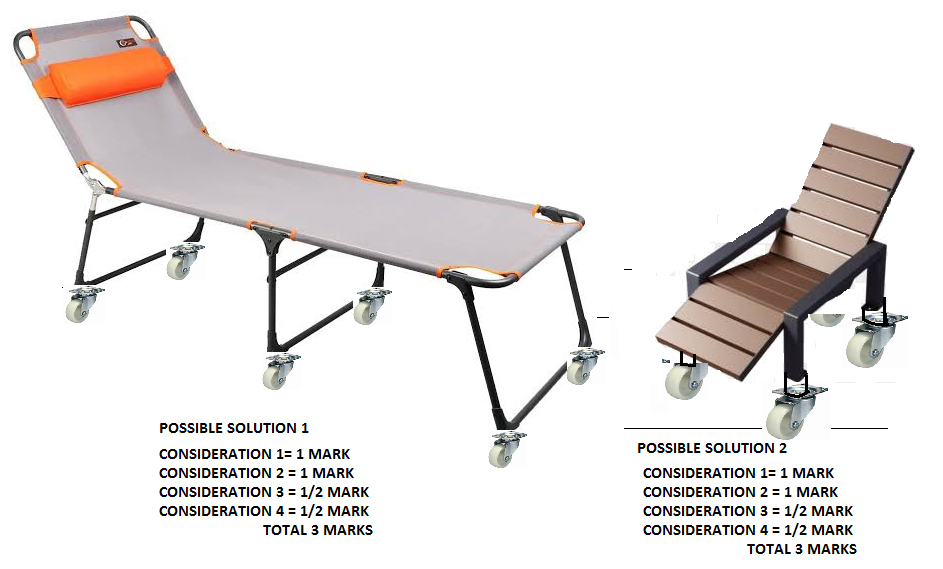 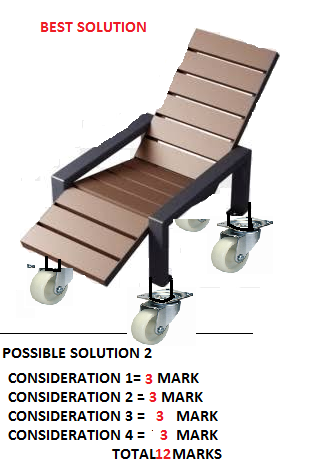 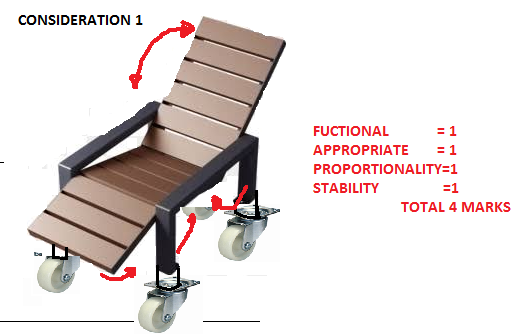 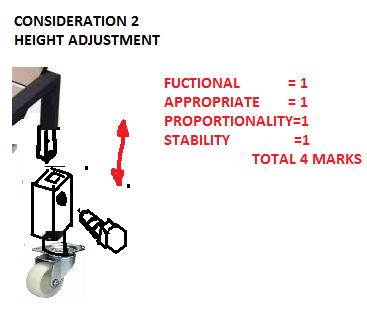 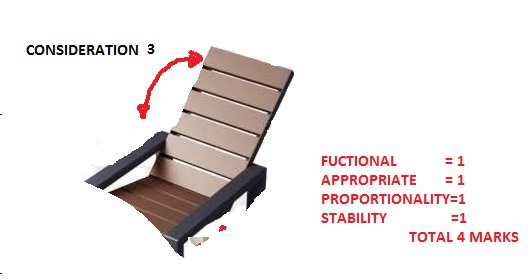 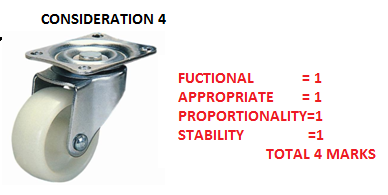 